Akceptujeme objednávku v souladu s ustanovením S 1740 zákona č. 89/2012 Sb. s doplněním podstatně neměnícím podmínky objednávky.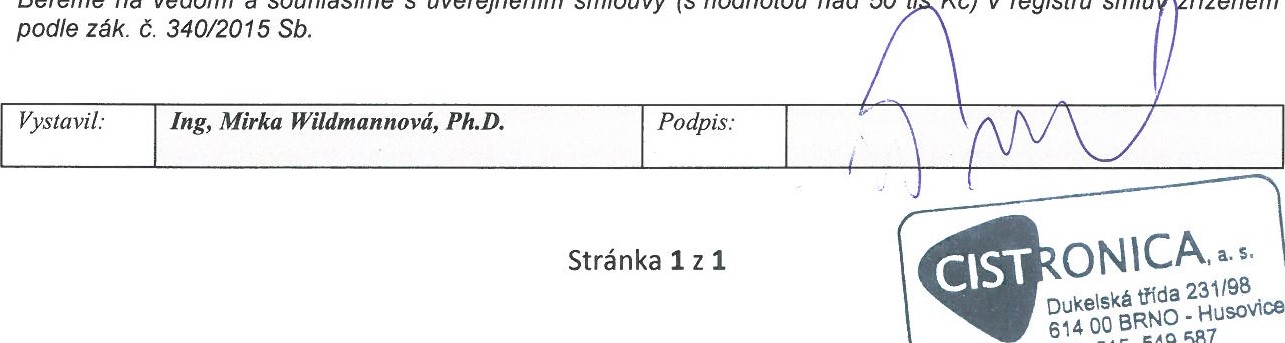 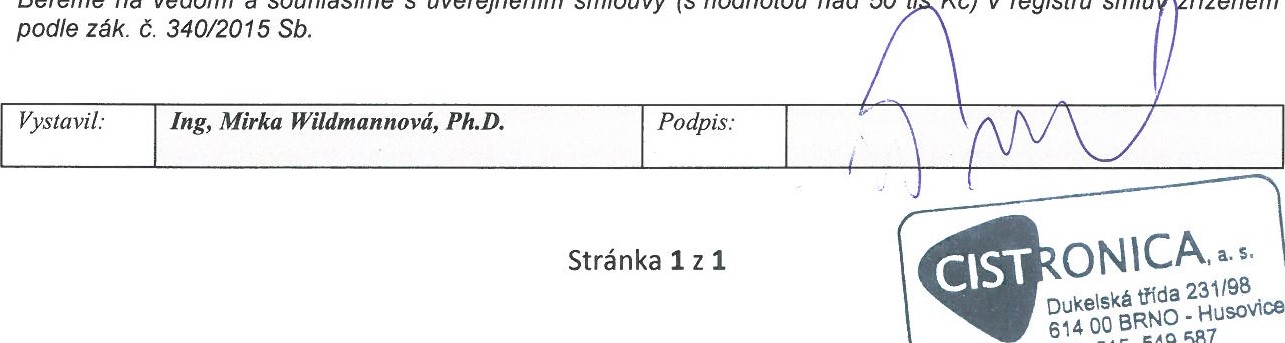 Potvrzení objednávky čísloPotvrzení objednávky čísloPotvrzení objednávky čísloPotvrzení objednávky čísloPotvrzení objednávky čísloPotvrzení objednávky čísloOD1702293OD1702293OD1702293OD1702293Cena:*)bez DPH (Kč)sazba DPHsazba DPHsazba DPHDPH (Kč)DPH (Kč)s DPH (Kč)s DPH (Kč)Cena:*)59.280,1712.448,8371.729,0071.729,00